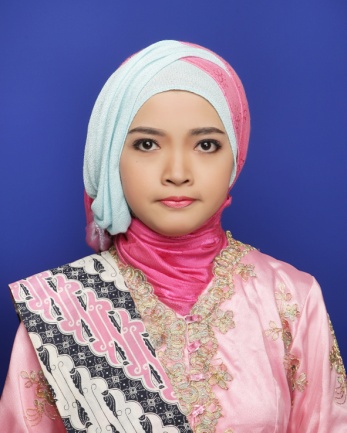 Nama				Anggari Ayu PrahartiningsyahTempat/Tanggal Lahir	Palembang/20 Agustus 1993Status Perkawinan		Belum MenikahAlamat Rumah		Jl. Robani Kadir Komplek Taman Beringin Patra 				B.2 No.2 RT.010/RW.002, Desa Sungai Pinang,Kec.Rambutan Kab.Banyuasin 30762Alamat Surat Menyurat	Jl. Kapt.Abdullah No.02 RT 010/003 Kel.TalangPutri Kec.Paju Palembang 30267Keterangan level :1 = Beginner	2 = Basic	3 = Intermediate	4 = Advance	5 = ExpertBahasa Inggris (Berbicara)				Bahasa Inggris (Menulis)				Bahasa Indonesia (Berbicara)			Bahasa Indonesia (Menulis)				Install OS Windows					VB.NET						Java							Android						SQL Server						Microsoft Word					Microsft Excel					Microsoft PowerPoint				Microsoft Access					Microsoft Project					Microsoft Visio					Autodesk 3D Max					Adobe Photoshop					Visual Paradigm					Network Protocols (TCP/IP, IPX/SPX, NetBEUI)	Object Oriented Programming (OOP)		Entity Relationship Diagram (ERD)			Flowchart						Crystal Report					2011 - 2015Program Sarjana (S1) Teknik Informatika STMIK GI MDP PalembangIPK : 3.002008 – 2011SMA Patra Mandiri 1 Plaju Jurusan IPAApril 2016 s/d SekarangInstruktur Pemrograman Android Cyber Art CreativeApril 2016 s/d SekarangUraian Jabatan :April 2016 s/d SekarangMembuat materi Pemrograman Android.April 2016 s/d SekarangMemberikan arahan cara membuat aplikasi Android.Januari 2016 s/d SekarangInstruktur Pemrograman Android LPKS Elrahma Education CentreJanuari 2016 s/d SekarangUraian Jabatan :Januari 2016 s/d SekarangMembuat materi Pemrograman Android.Januari 2016 s/d SekarangMemberikan arahan cara membuat aplikasi Android.Januari 2016 s/d SekarangMembimbing mahasiswa skripsiApril 2014 s/d Mei 2014Staff Administrasi Bimbel Manjusri Mayor RuslanApril 2014 s/d Mei 2014Uraian Jabatan :April 2014 s/d Mei 2014Menyiapkan keperluan proses belajar mengajar.April 2014 s/d Mei 2014Mengelola berkas pendaftaran siswa.April 2014 s/d Mei 2014Menjaga kebersihan dan kerapian tempat bimbel.April 2014 s/d Mei 2014Menerima tugas lain dari pemilik bimbel.Januari 2014 s/d Mei 2014Tenaga Pengajar Bimbel Manjusri Mayor RuslanJanuari 2014 s/d Mei 2014Uraian Jabatan :Januari 2014 s/d Mei 2014Membuat rangkuman dari mata pelajaran yang diberikan untuk dihapal oleh muridJanuari 2014 s/d Mei 2014Mengajarkan mata pelajaran Bahasa Indonesia, IPA, IPS, PKN, Agama IslamJanuari 2014 s/d Mei 2014Menyiapkan dan mengatur test, latihan dan tugas individual siswaSkripsi (2015)“Penerapan Algoritma A Star dalam Pencarian Mesin ATM Terdekat di Palembang Berbasis Android"Nilai : BKerja Praktek (2014)“Aplikasi Penjualan dan Manajemen Stok Barang Pada Apotik Sako Jaya Palembang”Nilai : B“Aplikasi Penjualan dan Manajemen Stok Barang Pada Apotik Sako Jaya Palembang”Nilai : B5 Maret 2015One Day Workshop “Challenges & Opportunities in AEC 2015”28 Februari 2015Seminar CIO SCHOOL “Are You Ready for Internet of Things?” di STMIK GI MDP Palembang7 Oktober – 12 Desember 2014Pelatihan Android Advance Class (Regular) di STMIK GI MDP Palembang24 Mei 2014Seminar CIO SCHOOL “The Challenges of IT in the Future (Cloud, Security, Big Data & Mobility)” di STMIK GI MDP Palembang2 November 2011Seminar And Discuccion With Indosat : “IT Innovation In Creating Entrepreneurship” di STMIK GI MDP Palembang